    Ai DocentiAl personale ATAAi genitoriLoro sediSito webIn allegato alla presente si diffonde quanto in oggetto, con preghiera di attenta lettura.                                                                                                                         Il Dirigente Scolastico                                                                                                                  Prof.ssa Carla Federica Gallotti**firma autografa sostituita a mezzo stampa ai sensi dell’art.3, c.2, del DL 39/93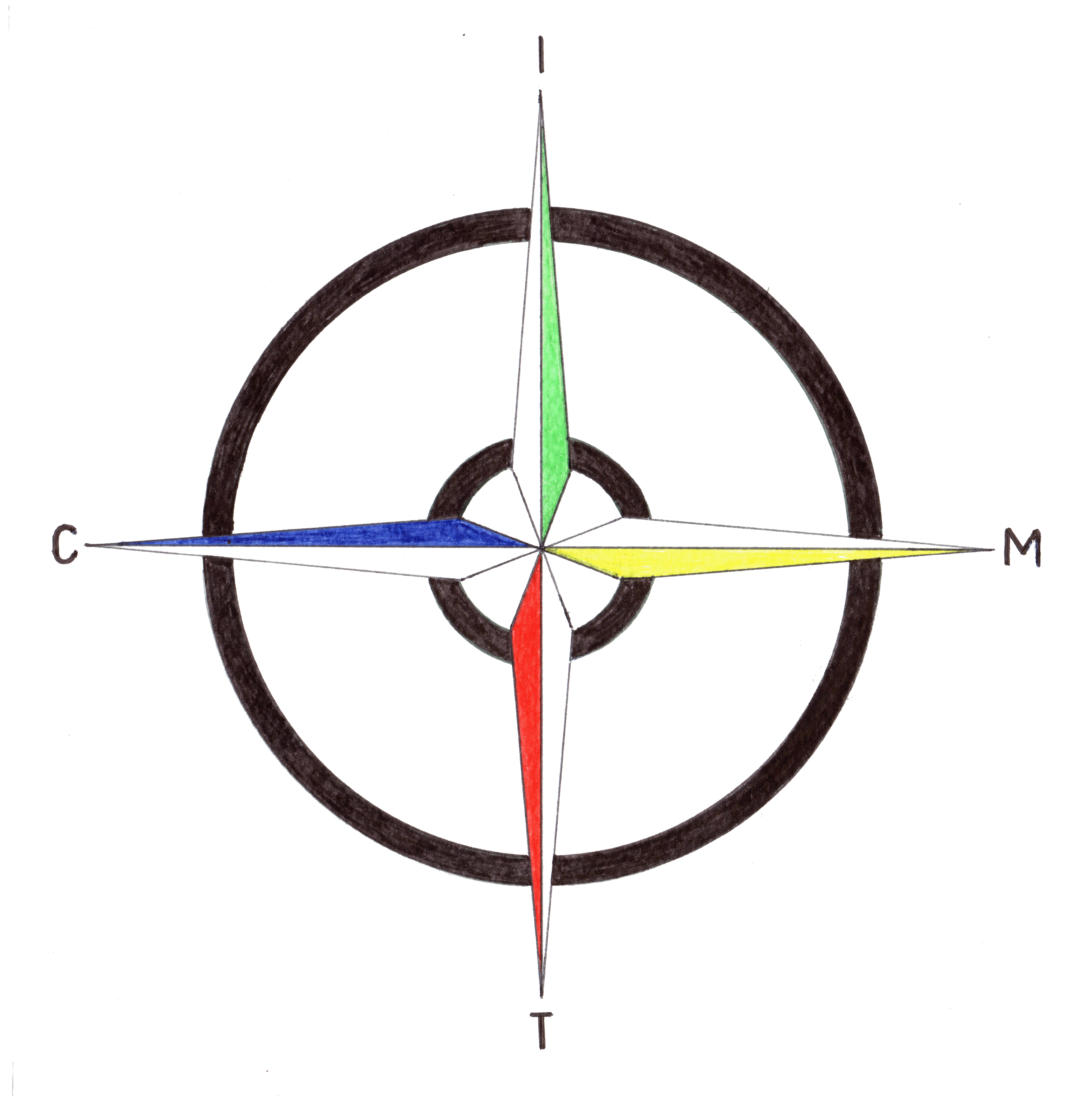 Istituto Comprensivo Statale“Madre Teresa di Calcutta”Via Mondolfo n. 7  - 20138 MILANOTel. 0288441493/4/7/8 - FAX 0288462025  - C.F. 80124350150   Cod Min. MIIC8AN00De-mail: miic8an00d@istruzione.it – sito: www.mtcalcutta.eu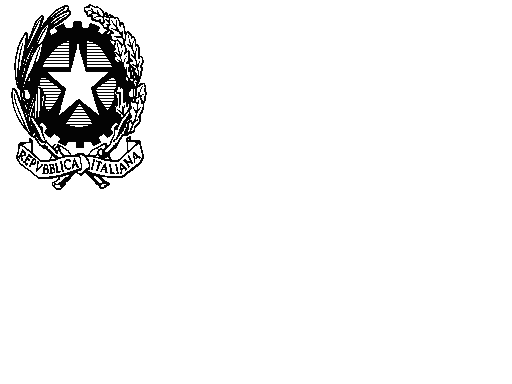 A.S.      2019/2020DATA: 29/8/2020CIRC.: n. 312OGGETTO:  decreto e disposizioni servizi educativi per l’infanzia A.S.      2019/2020DATA: 29/8/2020CIRC.: n. 312OGGETTO:  decreto e disposizioni servizi educativi per l’infanzia A.S.      2019/2020DATA: 29/8/2020CIRC.: n. 312OGGETTO:  decreto e disposizioni servizi educativi per l’infanzia 